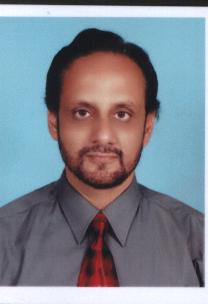 ObjectivesTo work in a dynamic environment where creativity, team spirit, hard work, dedication and sincerity are appreciated, where I can utilize my skills, to achieve mine as well as my employers professional goals.Education1977 | MASTERS in Organic ChemistryExperienceAt present joined as Sales Supervisor in a trading co. M/S Vibrant International ltd. LLC, to give growth and direction to them.February 2012 to Sep 2015 – I worked as Sales Supervisor in beauty cosmetics and health care products division for M/S SOFT TOUCH INTERNATIONAL. My key objectives were to develop their brand (SOFT TOUCH) in the retail market of Dubai.June 2003 to Dec 2011 -Worked as a Key Account Executive for M/S Hasan Mukhtar & Bros. I was responsible for developing various products including but not limited to perfumes, body sprays, soaps, talcum powder. Carrefour, Geant, Hyper Panda & Lulu Group were some of the key accounts managed by me.November 1999 to May 2003 –Worked as Sales Supervisor for the Van Sales division in Juma Al Majid Co. (Gulfco Trdg.). The products involved were both food and non-food. I was tasked with monitoring sales activities, the development and training of salesmen.June 1991 to September 1999 –Worked as a Sales Executive for Al Futtaim Electronics for their National and Panasonic division. I was tasked with creating new and maintaining business relations with Electronic dealer of Dubai.1988 to 1990 – Worked as a Sales Executive In Al Otaiba Group selling Bosch domestic appliances & Ausonia gas cookers particularly in the Abu Dhabi and Dubai Market. 1984 to 1988 – Worked as a Sales Executive in M/S Fairtrade. Tasked with selling major foodstuff agencies in Abu Dhabi and Dubai. Handling several brands such as Emborg, Withworth and Tulip Beef Sausages.NOTE:  While in India I worked as Medical Representative for M/S Jhonson and Jhonson from 1978 to 1984 in their Varanasi headquarters in U.P.Languages KnownEnglish(Reading, Writing, Speaking)Hindi/Urdu(Speaking, Reading, Writing)Arabic(Some working knowledge)Personal Information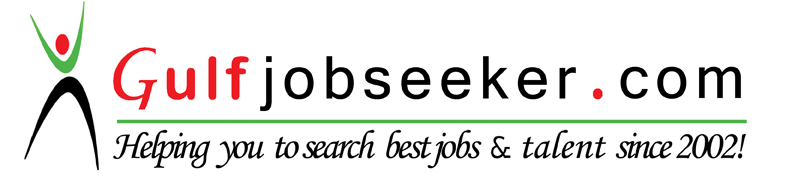 Contact HR Consultant for CV No: 2080284E-mail: response@gulfjobseekers.comWebsite: http://www.gulfjobseeker.com/employer/cvdatabasepaid.php Nationality:IndianDate of Birth:10 July 1956Marital Status:MarriedDriving License:YesGender:MaleVisa:Employment